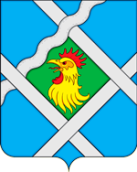 СОВЕТ ДЕПУТАТОВ  МУНИЦИПАЛЬНОГО ОБРАЗОВАНИЯ СЕЛЬСКОЕ ПОСЕЛЕНИЕ «ЕСИНКА» РЖЕВСКОГО РАЙОНА ТВЕРСКОЙ ОБЛАСТИР Е Ш Е Н И Е06.04.2021                                                                                                                            № 90Об утверждении Положения «О порядкепредоставления в арендумуниципального имуществамуниципального образования сельское поселение «Есинка»Ржевского района Тверской области»	В соответствии с Гражданским кодексом Российской Федерации, Федеральным законом от 29.07.1998 г. N 135-ФЗ "Об оценочной деятельности в Российской Федерации", Федеральным законом от 06.10.2003 г. N 131-ФЗ "Об общих принципах организации местного самоуправления в Российской Федерации", Федеральным законом от 26.07.2006 г. N 135-ФЗ "О защите конкуренции", в целях организации более эффективного использования муниципального имущества муниципального образования сельское поселение «Есинка» Ржевского района  Тверской области, руководствуясь Уставом  сельского поселения «Есинка» Ржевского района Тверской области,  Совет депутатов сельского поселения «Есинка»                                                                      РЕШИЛ:1. Утвердить Положение «О порядке предоставления в аренду муниципального имущества муниципального образования сельское поселение «Есинка» Ржевского района  Тверской области» (Приложение № 1).2. Утвердить Методику определения и расчета арендной платы за пользование имуществом, находящемся в муниципальной собственности муниципального образования сельское поселение «Есинка» Ржевского района  Тверской области (Приложение №2).3. Настоящее Решение вступает в силу с момента подписания, подлежит обнародованию в установленном порядке и размещению на официальном сайте Администрации муниципального образования сельское поселение «Есинка» в информационно-телекоммуникационной сети ИнтернетГлава сельского поселения «Есинка»Ржевского района                                                                                             М.А. АлдушинПредседатель Совета  депутатов                                                      сельского поселения «Есинка» Ржевского района                                     Т.И. КирилинаПриложение№ 1 к Решению Совета  депутатов сельского поселения «Есинка»Ржевского района Тверской областиот 06.04.2021 г. № 90Положение «О порядке предоставления в аренду муниципального имуществамуниципального образования сельское поселение «Есинка» Ржевского района  Тверской области»1. Общие положения1.1. Настоящее Положение разработано в соответствии с нормами Гражданского кодекса Российской Федерации, Федерального закона от 06.10.2003 N 131-ФЗ "Об общих принципах организации местного самоуправления в Российской Федерации", Федерального закона от 26.07.2006 N 135-ФЗ "О защите конкуренции", Федерального закона от 29.07.1998 N 135-ФЗ "Об оценочной деятельности в Российской Федерации", Приказом Федеральной антимонопольной службы России от 10.02.2010 N 67, Уставом сельского поселения «Есинка» Ржевского района Тверской области.1.2. Настоящее Положение определяет порядок передачи в аренду имущества, находящегося в муниципальной собственности сельского поселения «Есинка» Ржевского района Тверской области включая:- объекты нежилого фонда, не закрепленные за предприятиями и учреждениями.1.3. Инициатива в предоставлении муниципального имущества в аренду может исходить:- от физических или юридических лиц, претендующих на временное владение и (или) пользование объектами;1.4. Передача муниципального имущества в аренду не влечет за собой передачу права собственности на него.1.5. Передача в аренду недвижимого имущества в соответствии с законодательством и настоящим Положением может осуществляться по итогам торгов, проводимых в форме аукциона или конкурса, а также без проведения торгов в случаях, предусмотренных ст. 17.1 Федерального закона от 26.07.2006 N 135-ФЗ "О защите конкуренции".1.6. Документом, удостоверяющим право аренды муниципального имущества, является договор аренды, заключенный арендодателем и арендатором в соответствии с действующим законодательством.2. Порядок рассмотрения обращений по вопросам предоставления в аренду муниципального имущества2.1. Письменные заявления по вопросам аренды муниципального имущества сельского поселения «Есинка» Ржевского района Тверской области заинтересованные лица направляют в Администрацию сельского поселения «Есинка» Ржевского района в виде заявлений, согласно установленной формы (Приложение  №1 к Положению).2.2. Решение о предоставлении муниципального имущества в аренду принимается:2.2.1. в отношении муниципального недвижимого имущества - Администрацией сельского поселения «Есинка» Ржевского района Тверской области;2.3. По результатам рассмотрения Администрацией сельского поселения «Есинка» Ржевского района принимается решение в форме Постановления:2.3.1. о вынесении на торги права аренды объекта муниципального имущества;2.3.2. о предоставлении в аренду муниципального имущества и заключении договора аренды, в случаях, определенных законодательством, когда данное имущество может предоставляться без проведения торгов;2.3.3. об отказе в предоставлении муниципального имущества в аренду путем письменного уведомления заявителя о принятом решении.2.4. Решение об отказе в предоставлении муниципального имущества в аренду принимается, если:2.4.1. объект муниципального имущества уже передан другому лицу на законных основаниях;2.4.2. в отношении муниципального имущества существуют вступившие в законную силу акты судебных или иных уполномоченных органов, препятствующие передаче его в аренду;2.4.3. объект не является собственностью муниципального образования сельское поселение «Есинка» Ржевского района Тверской области;2.4.4. объект закреплен на праве хозяйственного ведения или оперативного управления;2.5. Письменные обращения по вопросам аренды имущества, закрепленного на праве хозяйственного ведения за муниципальными предприятиями, на праве оперативного управления за муниципальными учреждениями, направляются в адрес предприятий и учреждений в форме и с приложением документов, указанных в пункте 2.1. настоящего Положения и рассматриваются руководителями предприятий, учреждений самостоятельно.3. Порядок передачи в аренду муниципального имущества3.1. Заключение договоров аренды муниципального имущества осуществляется по результатам торгов, за исключением случаев, установленных законодательством.3.2. Порядок проведения конкурсов или аукционов на право заключения договоров, указанных в п. 3.1 настоящего Положения, установлен законодательством.3.3. Организатором торгов на право заключения договоров аренды выступают:3.3.1. в отношении муниципального имущества, являющегося собственностью казны – Администрация муниципального образования сельское поселение «Есинка» Ржевского района;3.4. При предоставлении имущества в аренду в порядке предоставления муниципальной преференции Администрация сельского поселения «Есинка» Ржевского района направляет в антимонопольный орган ходатайство о даче согласия на предоставление такой преференции в порядке, предусмотренном действующим законодательством.4. Арендная плата4.1. Арендная плата за пользование муниципальным имуществом без проведения торгов устанавливается на основании Методики определения и расчета арендной платы за пользование имуществом, находящимся в муниципальной собственности сельского поселения «Есинка» Ржевского района (Приложение № 2).4.2. Арендная плата рассчитывается индивидуально для каждого объекта аренды и устанавливается следующим образом:4.2.1. для договоров аренды, заключаемых без проведения торгов, размер арендной платы устанавливается, в соответствии с Методикой определения и расчета арендной платы за пользование имуществом, находящимся в муниципальной собственности сельского поселения «Есинка» Ржевского района;4.2.2. по договорам аренды, заключаемым по результатам торгов, размер арендной платы устанавливается в ходе проведения торгов.Стартовая (начальная) цена размера арендной платы за объект аренды муниципального имущества, выставляемого на торги, определяется в соответствии с Федеральным законом от 29.07.1998 г. N 135-ФЗ "Об оценочной деятельности в Российской Федерации".4.3. Муниципальные предприятия и учреждения самостоятельно устанавливают размер арендной платы за пользование муниципальным имуществом на основании результатов проведения независимой оценки рыночной стоимости объекта.4.4. Плата за аренду муниципального имущества подлежит перечислению в бюджет муниципального образования сельское поселение «Есинка» Ржевского района.5. Содержание объектов аренды недвижимого имущества5.1. Арендатор обязан поддерживать недвижимое имущество в исправном состоянии, производить за свой счет капитальный (в случае, если договор аренды заключен сроком более чем на один год и договором аренды не предусмотрено иное), текущий ремонт, а также ремонтно-реставрационные работы в случае, если арендуемое имущество является объектом историко-культурного наследия, и нести расходы на содержание имущества, если иное не установлено законом или договором аренды.6. Контроль за использованием объектов аренды6.1. Администрация муниципального образования сельское поселение «Есинка» Ржевского района осуществляет постоянный контроль за использованием объектов аренды.6.2. Контрольные мероприятия могут быть как плановые, так и внеплановые.Порядок проведения контрольных мероприятий утверждается Постановлением Администрации сельского поселения «Есинка» Ржевского района.Приложение № 1к Положению «О порядке предоставленияв аренду муниципального имуществамуниципального образования сельское поселение «Есинка» Ржевского района  Тверской области»Главе сельского поселения «Есинка»  Ржевского района___________________________________от_________________________________(наименование организации или Ф.И.О. физического лица)(юридический (место регистрации) адрес, контактные данные)ЗАЯВЛЕНИЕ    Прошу Вас рассмотреть вопрос о предоставлении в аренду нежилого помещения (здания) площадью  ______  кв.  м, расположенного по адресу: ____________________________________________________________________________, для использования в целях:___________________________________________________________________________                        (указать вид деятельности)    с "___" ________________                    до "___" ________________      (дата начала договора)                    (дата окончания договора)Приложение:                         1. Копии учредительных документов для юридических лиц (копия паспорта                             для физических лиц)                        2. Документ, подтверждающий полномочия представителя заявителя, в                              случае, если с заявлением обращается представитель заявителя;«____» ____________ 20__ г.                                                          _____________________                                                                                                                    (подпись)      Даю своё согласие на обработку моих персональных данных   _____________________                                                                                                                    (подпись)«____» ____________ 20__ г.                                                          _____________________                                                                                                                    (подпись)      Приложение № 2к Решению Совета депутатовсельского поселения «Есинка» Ржевского района Тверской областиот 06 апреля 2021 г. № 90Методикаопределения и расчета арендной платы за пользование имуществом,находящемся в муниципальной собственности муниципального образования сельское поселение «Есинка» Ржевского района  Тверской области1. Общие положения1.1. Настоящая Методика разработана в соответствии с ст. 17.1. Федерального закона от 26.07.2006 N 135-ФЗ "О защите конкуренции",  в целях установления величины арендной платы за пользование имуществом (объектами нежилого фонда, за исключением земельных участков), находящимся в муниципальной собственности муниципального образования сельское поселение «Есинка» Ржевского района  Тверской области (далее - муниципальное имущество) по арендным ставкам.1.2. Арендная плата определяется и рассчитывается индивидуально для каждого объекта аренды.2. Расчет арендной платы за пользование недвижимым имуществом2.1. Расчет арендной платы за пользование муниципальным имуществом, подлежащей ежемесячному перечислению в бюджет сельского поселения «Есинка» Ржевского района осуществляется по следующей формуле:АП = Сб х Кд х Км х Кт, гдеАП – арендная плата,Сб – базовая ставка,Кд – коэффициент вида деятельности,Км – коэффициент местоположения,Кт – коэффициент типа строенияРазмер базовой ставки за 1 квадратный метр площади в месяц при сдаче в аренду недвижимого имущества, находящегося в муниципальной собственности муниципального образования сельское поселение «Есинка» Ржевского района  Тверской области ежегодно утверждается Решением Совета  депутатов Ржевского района Тверской области.Коэффициенты твида деятельности (Кд)1. для размещения офисов         					- 1,52. для общественного питания                                             	- 1,43. для юридических консультаций, нотариальных     контор, кредитных учреждений					- 1,24. для бань, саун, гостиниц, парикмахерских,    косметических кабинетов					- 1,05. для складов, баз, терминалов по хранению грузов,    в т.ч. нефтепродуктов						- 0,96. для страховых компаний, информационных агентств,    киностудий, видео- и аудиостудий				- 0,87.для оптовой и розничной торговли, автосервисов        	- 0,58.     дискотек, спортклубов, спортзалов                                      - 0,19. для остальных видов деятельности				- 1,0Коэффициент местоположения ( Км )1. для населенных пунктов		                                    	- 1,02. для города Ржева					            	- 2,04Коэффициент типа строения ( Кт )	Тип строения:1. подвальное								- 0,52. полуподвальное							- 0,63. производственное, складское (неотапливаемое)		- 0,74. производственное складское (отапливаемое)			- 0,95. прочие								- 1,02.2. Арендная плата перечисляется арендатором ежемесячно не позднее 10 числа месяца следующего за текущим. По истечении установленных сроков внесения арендной платы арендатору начисляется пеня за каждый день просрочки в размере 0,5% от суммы задолженности за каждый день просрочки.